Муниципальное дошкольное образовательное учреждение детский сад №7ПРИНЯТО: Педагогическим советом протокол № 1   от 02.09.2022г. 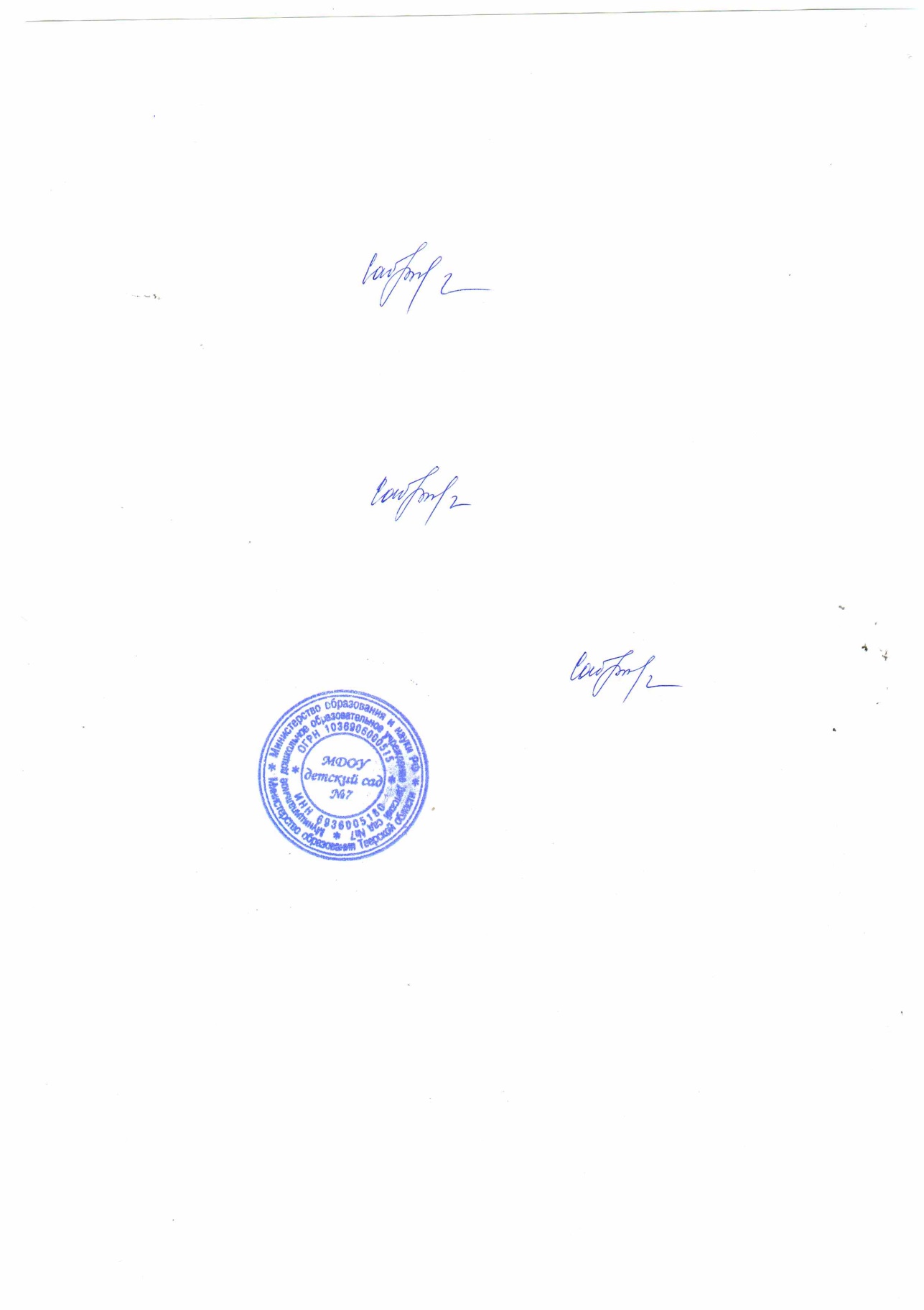 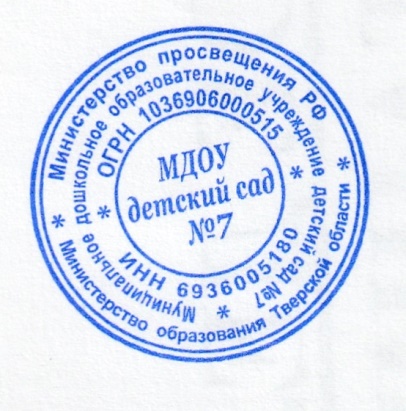 УТВЕРЖДЕНО:Заведующий МДОУ № 7_____________Н. И. Саблинаприказ  от 02 сентября 2022г.  № 35-ОДРАБОЧАЯ ПРОГРАММА ВОСПИТАНИЯ К ОСНОВНОЙ ОБЩЕОБРАЗОВАТЕЛЬНОЙ ПРОГРАММЕ МУНИЦИПАЛЬНОГО ДОШКОЛЬНОГО ОБРАЗОВАТЕЛЬНОГО УЧРЕЖДЕНИЯ ДЕТСКИЙ САД №7НА 2022-2023 УЧЕБНЫЙ ГОДПояснительная запискаРабочая программа воспитания (далее - Программа) определяет содержание и организацию воспитательной работы на уровне дошкольного образования в муниципальном дошкольном образовательном учреждении детский сад №7 (далее – ДОУ). Содержание Программы разработано на основе следующих нормативно-правовых документов: 1. Федеральный закон от 29.12.2012г. № 273-ФЗ (ред. от 31.07.2020) «Об образовании в Российской Федерации» (с изменениями и дополнениями). 2. Приказ Министерства образования и науки Российской Федерации от 17.10.2013 г. № 1155 «Об утверждении федерального государственного образовательного стандарта дошкольного образования».3. Указ Президента Российской Федерации от 7 мая 2018 г. № 204 «О национальных целях и стратегических задачах развития Российской Федерации на период до 2024 года». 4. Стратегия развития воспитания в Российской Федерации на период до 2025 года (утверждена распоряжением Правительства РФ от 29.05.2015 № 996-р). 5. Государственная программа РФ «Развитие образования» (2018 - 2025 годы). Утверждена постановлением Правительства Российской Федерации от 26 декабря 2017 г. № 1642. 6. Национальный проект «Образование» (утвержден президиумом Совета при Президенте Российской Федерации по стратегическому развитию и национальным проектам (протокол от 24 декабря 2018 г. N 16). 7. Концепция развития дополнительного образования детей в Российской Федерации, утверждена распоряжением Правительства Российской Федерации от 04.09.2014 г. № 1726-р. 8. СП 2.4.3648-20 «Санитарно-эпидемиологические требования к организациям воспитания и обучения, отдыха и оздоровления детей и молодежи».Программа обеспечивает реализацию Федерального закона от 31 июля 2020 года № 304-ФЗ «О внесении изменений в Федеральный закон «Об образовании в Российской Федерации» по вопросам воспитания обучающихся»Рабочая программа воспитания является обязательной частью основной образовательной программы, реализуемой в ДОУ, и призвана помочь всем участникам образовательных отношений реализовать воспитательный потенциал совместной деятельности. Содержание воспитательной деятельности разработано на основе модульного принципа. Модули - это конкретные воспитательные практики, которые реализуются в дошкольном учреждении. Каждый из модулей ориентирован на одну из поставленных в Программе задач воспитания. То есть: одна задача – один модуль. Коллектив ДОУ вправе разрабатывать и включать в Программу те модули, которые помогут в наибольшей степени реализовать воспитательный потенциал детского сада с учетом имеющихся социальных, кадровых и материально-технических ресурсов. К Программе прилагается календарный план воспитательной работы.РАЗДЕЛ I. ОСОБЕННОСТИ РЕАЛИЗАЦИИ ВОСПИТАТЕЛЬНОГО ПРОЦЕССАПрограмма учитывает условия, существующие в дошкольном учреждении, индивидуальные особенности, интересы, потребности воспитанников и их родителей. Процесс воспитания в ДОУ основывается на общепедагогических принципах, изложенных в ФГОС дошкольного образования (Раздел I, пункт 1.2.): - поддержка разнообразия детства; - сохранение уникальности и самоценности детства как важного этапа в общем развитии человека, самоценность детства - понимание (рассмотрение) детства как периода жизни значимого самого по себе, без всяких условий; значимого тем, что происходит с ребенком сейчас, а не тем, что этот период есть период подготовки к следующему периоду - личностно-развивающий и гуманистический характер взаимодействия взрослых (родителей (законных представителей), педагогических и иных работников Организации) и детей; - уважение личности ребенка. Задачи воспитания реализуются в течение всего времени нахождения ребенка в детском саду: в процессе ООД, режимных моментов, совместной деятельности с детьми и индивидуальной работы. Наш детский сад является малокомплектным сельским дошкольным учреждением, в котором функционируют две разновозрастные группы общеразвивающей направленности для детей дошкольного возраста.Особенности планирования образовательного процесса в разновозрастной группе связаны с отбором содержания, форм и методов, используемых в работе с детьми одновременно младшего, среднего и старшего дошкольного возраста. В данной рабочей программе воспитания предлагаются варианты объединения детей общей тематикой образовательного процесса, с постепенным усложнением педагогических задач для детей разного возраста. В освоение темы участвуют дети младшего, среднего и старшего возраста, но характер их участия, педагогические цели определяются в соответствии с возрастными возможностями каждой подгруппы детей. Такое тематическое содержание, которое одинаково значимо для детей разных возрастных подгрупп, в основу которого положена идея интеграции содержания всех образовательных областей вокруг единой, общей темы, что соответствует принципу развивающего образования. При одинаковом содержании деятельности дети решают разные программные задачи и выполняют их на разном качественном уровне, соответствующем возрасту и индивидуальным особенностям детей. Планирование построено на адекватных возрасту формах работы с детьми, основной из которых и ведущим видом деятельности для них является игра, поэтому освоение содержания всех образовательных областей предусмотрено в игровой деятельности, а также в коммуникативной, двигательной, музыкальной, трудовой, изобразительной, познавательно-исследовательской деятельности, восприятии художественной литературы и фольклора, конструировании. Предусмотрена такая организация образовательного процесса, чтобы каждый ребёнок мог проявить свои качества, способности, предпочтения и получить удовольствие от совместной познавательной, творческой, игровой деятельности со сверстниками и детьми другого возраста.Межвозрастное взаимодействие дошкольников способствует их взаимообучению и взаимовоспитанию. Общение младших по возрасту ребят со старшими создает благоприятные условия для формирования дружеских отношений, положительных эмоций, проявления уважения, самостоятельности. Это дает больший воспитательный результат, чем прямое влияние педагога. Главная особенность организации работы в разновозрастной группе - это осуществление индивидуального подхода к каждому ребенку.В воспитательной системе детского сада заложена идея сотрудничества с учреждениями образования и культуры, так как развитие у дошкольников представлений о социальной действительности происходит в процессе взаимодействия с ними, что способствует формированию социально-нравственных основ личности.В целях повышения социокультурной компетенции детей дошкольного возраста с ними проводятся такие формы работы, как лектории, мастер-классы, творческие гостиные; организуется просмотр видеофильмов и презентаций; изучаются учебно- методические материалы; проводятся экскурсии, целевые прогулки, выставки; организуется участие детей дошкольного возраста в праздничных мероприятиях, связанных с жизнью села и т.д.Непосредственная близость расположения детского сада с домом культуры, школой, библиотекой создает условия для успешной адаптации в социуме.РАЗДЕЛ II. ЦЕЛЬ И ЗАДАЧИ ВОСПИТАНИЯЦелью воспитательной работы в МДОУ детский сад №7 является - создание условий для самоопределения и социализации детей дошкольного возраста на основе социокультурных, духовно-нравственных ценностей и принятых в российском обществе правил и норм поведения в интересах человека, семьи, общества и государства.Достижению поставленной цели воспитания дошкольников способствует решение следующих основных задач:1. Приобщать к традициям, истории и культуре своей Родины, своего народа и родного края. 2. Обеспечение усвоения детьми норм и правил поведения и выработка навыков правильного поведения в обществе.3. Использовать в воспитании детей возможности организованной образовательной деятельности (ООД).4. Углублять представления детей о правилах безопасного поведения и умение следовать им в различных ситуациях; содействовать становлению ценностей здорового образа жизни.5. Развитие у детей потребности в укреплении здоровья, развитие их физических способностей.6.Формирование у детей трудолюбия, уважения к людям труда, позитивного отношения к труду, развитие трудовых действий и навыков.7. Поддерживать традиции дошкольного учреждения в проведении социально значимых образовательных и досуговых мероприятий.8. Использовать воспитательный ресурс развивающей предметно - пространственной среды ДОУ.9. Объединение воспитательных ресурсов семьи и детского сада на основе традиционных духовно-нравственных ценностей семьи и общества; установление партнерских взаимоотношений с семьей, оказание ей психолого-педагогической поддержки, повышение компетентности родителей (законных представителей) в вопросах воспитания, развития и образования детей.Задачи воспитания формируются для каждого возрастного периода (от 1 до 3 лет, от3 до 7(8) лет) на основе планируемых результатов достижения цели воспитания и реализуются в единстве с развивающими задачами, определенными действующими нормативными правовыми документами в сфере ДО. Планируемые результаты воспитания носят отсроченный характер, но деятельность воспитателя нацелена на перспективу развития и становления личности ребенка. Поэтому результаты достижения цели воспитания даны в виде целевых ориентиров, представленных в виде обобщенных портретов ребенка к концу раннего и дошкольного возрастов. Целевые ориентиры воспитательной работы РАЗДЕЛ III. ВИДЫ, ФОРМЫ И СОДЕРЖАНИЕ ДЕЯТЕЛЬНОСТИВиды деятельности:- игровая, включая сюжетно-ролевую игру, игру с правилами и другие виды игры;- коммуникативная (общение и взаимодействие с взрослым и сверстниками); -познавательно-исследовательская (исследования объектов окружающего мира иэкспериментирования с ними);- восприятие художественной литературы и фольклора;- самообслуживание и элементарный бытовой труд (в помещении и на улице);- конструирование из разного материала, включая конструкторы, модули, бумагу, природный и иной материал, изобразительная (рисование, лепка, аппликация);- музыкальная (восприятие и понимание смысла музыкальных произведений, пение, музыкально-ритмические движения, игры на детских музыкальных инструментах);- двигательная (овладение основными движениями, формами активности ребенка).Формы организации деятельности:- ООД- игра, игровое упражнение, игра-путешествие;- чтение, беседа, рассказ воспитателя, ситуации;- показ иллюстраций, фильмов, слайдов;- прослушивание аудиозаписей;- конкурсы, викторины; - проекты, эксперименты, наблюдения, экологические акции;- экскурсии, целевые прогулки;- мастерская, коллективное творческое дело, выставки;-праздники, развлечения,досуги, физкультурно-спортивные соревнования;-театрализованные игры, инсценировки.Конкретные формы воспитательной работы прописаны в календарном плане (ПРИЛОЖЕНИЕ 1), утверждаемом ежегодно на предстоящий учебный год. Содержание рабочей программы воспитания реализуется в ходе освоения детьми дошкольного возраста всех образовательных областей, обозначенных во ФГОС ДО, одной из задач которого является объединение воспитания и обучения в целостный образовательный процесс на основе духовно-нравственных и социокультурных ценностей, принятых в обществе правил и норм поведения в интересах человека, семьи, общества через:социально-коммуникативное развитие;познавательное развитие;речевое развитие;художественно-эстетическое развитие;физическое развитие.Чтобы эти ценности осваивались ребёнком, они должны найти свое отражение в основных направлениях воспитательной работы детского сада.Ценности Родины  и природы  лежат в основе патриотического направления воспитания.Ценности человека, семьи, дружбы, сотрудничества лежат в основе социального направления воспитания.Ценность знания  лежит в основе познавательного направления воспитания.Ценность здоровья  лежит в основе физического и оздоровительного направления воспитания.Ценность труда  лежит в основе трудового направления воспитания.Ценности культуры  и красоты  лежат в основе этико-эстетического направления воспитания.Данные направления воспитания представлены в соответствующих модуях.3.1 Модуль «Родина моя - Россия»Ценности «Родина» и «природа» лежат в основе патриотического направления воспитания. Патриотизм – это воспитание в ребенке нравственных качеств, чувства любви, интереса к своей стране – России, своему краю, малой родине, своему народу и народу России в целом (гражданский патриотизм), ответственности, трудолюбия; ощущения принадлежности к своему народу.Патриотическое направление воспитания строится на идее патриотизма как нравственного чувства, которое вырастает из культуры человеческого бытия, особенностей образа жизни и ее уклада, народных и семейных традиций.Воспитательная работа в данном направлении связана со структурой самого понятия «патриотизм» и определяется через следующие взаимосвязанные компоненты:когнитивно-смысловой, связанный со знаниями об истории России, своего края, духовных и культурных традиций и достижений многонационального народа России;эмоционально-ценностный, характеризующийся любовью к Родине – России, уважением к своему народу, народу России в целом;регуляторно-волевой, обеспечивающий укоренение знаний в духовных и культурных традициях своего народа, деятельность на основе понимания ответственности за настоящее и будущее своего народа, России.Задачи патриотического воспитания:формирование любви к родному краю, родной природе, родному языку, культурному наследию своего народа;воспитание любви, уважения к своим национальным особенностям и чувства собственного достоинства как представителя своего народа;воспитание уважительного отношения к гражданам России в целом, своим соотечественникам и согражданам, представителям всех народов России, к ровесникам, родителям, соседям, старшим, другим людям вне зависимости от их этнической принадлежности;воспитание любви к родной природе, природе своего края, России, понимания единства природы и людей и бережного ответственного отношения к природе.При реализации указанных задач воспитатель сосредотачивает свое внимание на нескольких основных направлениях воспитательной работы:ознакомлении детей с историей, героями, культурой, традициями России и своего народа;организации коллективных творческих проектов, направленных на приобщение детейк российским общенациональным традициям;формировании правильного и безопасного поведения в природе, осознанного отношения к растениям, животным, к последствиям хозяйственной деятельности человека.3.2 Модуль «Азбука общения»Ценности «семья, дружба, человек» и «сотрудничество» лежат в основе социального направления воспитания.В дошкольном детстве ребенок открывает личность другого человека и его значение в собственной жизни и жизни людей. Он начинает осваивать все многообразие социальных отношений и социальных ролей. Он учится действовать сообща, подчиняться правилам, нести ответственность за свои поступки, действовать в интересах семьи, группы. Формирование правильного ценностно-смыслового отношения ребенка к социальному окружению невозможно без грамотно выстроенного воспитательного процесса, в котором обязательно должна быть личная социальная инициатива ребенка в детско-взрослых и детских общностях. Важным аспектом является формирование у дошкольника представления о мире профессий взрослых, появление к моменту подготовки к школе положительной установки к обучению в школе как важному шагу взросления.Основная цель социального направления воспитания дошкольника заключается в формировании ценностного отношения детей к семье, другому человеку, развитии дружелюбия, создания условий для реализации в обществе.Выделяются основные задачи социального направления воспитания:формирование у ребенка представлений о добре и зле, позитивного образа семьи с детьми, ознакомление с распределением ролей в семье, образами дружбы в фольклоре и детской литературе, примерами сотрудничества и взаимопомощи людей в различных видах деятельности (на материале истории России, ее героев), милосердия и заботы. Анализ поступков самих детей в группе в различных ситуациях;формирование навыков, необходимых для полноценного существования в обществе: эмпатии (сопереживания), коммуникабельности, заботы, ответственности, сотрудничества, умения договариваться, умения соблюдать правила;развитие способности поставить себя на место другого как проявление личностной зрелости и преодоление детского эгоизма.При реализации данных задач воспитатель сосредотачивает свое внимание на нескольких основных направлениях воспитательной работы:организовывать сюжетно-ролевые игры (в семью, в команду и т. п.), игры с правилами, традиционные народные игры и пр.;воспитывать у детей навыки поведения в обществе;учить детей сотрудничать, организуя групповые формы в продуктивных видах деятельности;учить детей анализировать поступки и чувства – свои и других людей;организовывать коллективные проекты заботы и помощи;создавать доброжелательный психологический климат в группе.3.3 Модуль «Непосредственно - образовательная деятельность»В детском саду процессы обучения и воспитания взаимосвязаны и неразрывны. Не получится обучать ребенка, не воспитывая его, и наоборот: воспитательный процесс предполагает обучение чему-либо.Тем не менее, в ДОУ усилена воспитательная составляющая организованной образовательной деятельности (ООД), где особое внимание уделяется развитию таких качеств личности ребенка как: нравственность, патриотизм, трудолюбие, доброжелательность, любознательность, инициативность, самостоятельность и др.В содержание ООД включается материал, который отражает духовно-нравственные ценности, исторические и национально-культурные традиции народов России.Цель деятельности педагога: создание условий для развития личностных качеств детей дошкольного возраста.В соответствии с ФГОС дошкольного образования, задачи воспитанияреализуются в рамках всех образовательных областейВ процессе ООД применяются такие методы работы, которые дают возможность дошкольникам выразить своё мнение, обсудить проблему, согласовать со сверстниками и взрослым какое-то действие, приобрести опыт межличностных отношений.3.4 Модуль «Будь здоров»Ценность – здоровье. Цель данного направления – сформировать навыки здорового образа жизни, где безопасность жизнедеятельности лежит в основе всего. Физическое развитие и освоение ребенком своего тела происходит в виде любой двигательной активности: выполнение бытовых обязанностей, игр, ритмики и танцев, творческой деятельности, спорта, прогулок.Задачи по формированию здорового образа жизни:формирование элементарных представлений в области физической культуры, здоровья и безопасного образа жизни;воспитание экологической культуры, обучение безопасности жизнедеятельности.организация сна, здорового питания, выстраивание правильного режима дня;обеспечение построения образовательного процесса физического воспитания детей (совместной и самостоятельной деятельности) на основе здоровье формирующих и здоровье сберегающих технологий, и обеспечение условий для гармоничного физического и эстетического развития ребенка;закаливание, повышение сопротивляемости к воздействию условий внешней среды;укрепление опорно-двигательного аппарата; развитие двигательных способностей, обучение двигательным навыкам и умениям;Направления деятельности воспитателя:организация подвижных, спортивных игр, в том числе традиционных народных игр, дворовых игр на территории детского сада;создание детско-взрослых проектов по здоровому образу жизни;введение оздоровительных традиций в детском саду.Формирование у дошкольников культурно-гигиенических навыков является важной частью воспитания культуры здоровья. Воспитатель формирует у дошкольников понимание того, что чистота лица и тела, опрятность одежды отвечают не только гигиене и здоровью человека, но и социальным ожиданиям окружающих людей.Особенность культурно-гигиенических навыков заключается в том, что они должны формироваться на протяжении всего пребывания ребенка в детском саду.В формировании культурно-гигиенических навыков режим дня играет одну из ключевых ролей. Привыкая выполнять серию гигиенических процедур с определенной периодичностью, ребенок вводит их в свое бытовое пространство, и постепенно они становятся для него привычкой.Формируя у детей культурно-гигиенические навыки, воспитатель сосредотачивает свое внимание на нескольких основных направлениях воспитательной работы:формировать у ребенка навыки поведения во время приема пищи;формировать у ребенка представления о ценности здоровья, красотеи чистоте тела;формировать у ребенка привычку следить за своим внешним видом;включать информацию о гигиене в повседневную жизнь ребенка, в игру.Работа по формированию у ребенка культурно-гигиенических навыков должна вестись в тесном контакте с семьей.3.5Модуль «Жизнь прекрасна, когда безопасна!» Воспитание направлено на достижение целей по формированию основ безопасности собственной жизнедеятельности, в том числе:- формирование осторожного и осмотрительного отношения к потенциально опасным предметам для человека;- формирование представлений об опасных ситуациях для человека и способахбезопасного поведения в них;- передачу знаний детям о правилах безопасности дорожного движения в качествепешехода и пассажира транспортного средства;- формирование правил поведения по противопожарной безопасности воспитанников, поведение при угрозе пожара, природных явлениях (гроза, наводнение, ураган)- приобщение к правилам безопасного поведения человека в окружающем мире;- предупреждение об опасности приема лекарственных препаратов, ядовитых растений;- правила осторожного поведения в лесу, при встрече с дикими животными.3.6 Модуль «Трудиться – всегда пригодиться»Ценность – труд. С дошкольного возраста каждый ребенок обязательно должен принимать участие в труде, и те несложные обязанности, которые он выполняет в детском саду и в семье, должны стать повседневными. Только при этом условии труд оказывает на детей определенное воспитательное воздействие и подготавливает их к осознанию его нравственной стороны.Основная цель трудового воспитания дошкольника заключается в формировании ценностного отношения детей к труду, трудолюбия, а также в приобщении ребенка к труду. Можно выделить основные задачи трудового воспитания:ознакомление с доступными детям видами труда взрослых и воспитание положительного отношения к их труду;Познание явлений и свойств, связанных с преобразованием материалов и природной среды, которое является следствием трудовой деятельности взрослыхи труда самих детей;формирование навыков, необходимых для трудовой деятельности детей, воспитание навыков организации своей работы, формирование элементарных навыков планирования;формирование трудового усилия (привычки к доступному дошкольнику напряжению физических, умственных и нравственных сил для решения трудовой задачи).При реализации данных задач воспитатель должен сосредоточить свое внимание на нескольких направлениях воспитательной работы:показать детям необходимость постоянного труда в повседневной жизни, использовать его возможности для нравственного воспитания дошкольников;воспитывать у ребенка бережливость (беречь игрушки, одежду, труд и старания родителей, воспитателя, сверстников), так как данная черта непременно сопряженас трудолюбием;предоставлять детям самостоятельность в выполнении работы, чтобы они почувствовали ответственность за свои действия;собственным примером трудолюбия и занятости создавать у детей соответствующее настроение, формировать стремление к полезной деятельности;связывать развитие трудолюбия с формированием общественных мотивов труда, желанием приносить пользу людям.3.7 Модуль «Праздники и развлечения»Ценности – культура и красота. Культура поведения  в своей основе имеет глубоко социальное нравственное чувство – уважение к человеку, к законам человеческого общества. Культура отношений является делом не столько личным, сколько общественным. Конкретные представления о культуре поведения усваиваются ребенком вместе с опытом поведения, с накоплением нравственных представлений.Можно выделить основные задачи этико-эстетического воспитания:формирование культуры общения, поведения, этических представлений;воспитание представлений о значении опрятности и красоты внешней, ее влиянии на внутренний мир человека;развитие предпосылок ценностно-смыслового восприятия и понимания произведений искусства, явлений жизни, отношений между людьми;воспитание любви к прекрасному, уважения к традициям и культуре родной страны и других народов;развитие творческого отношения к миру, природе, быту и к окружающей ребенка действительности;формирование у детей эстетического вкуса, стремления окружать себя прекрасным, создавать его.Для того чтобы формировать у детей культуру поведения, воспитатель сосредотачивает свое внимание на нескольких основных направлениях воспитательной работы:учить детей уважительно относиться к окружающим людям, считаться с их делами, интересами, удобствами;воспитывать культуру общения ребенка, выражающуюся в общительности, этикет вежливости, предупредительности, сдержанности, умении вести себя в общественных местах;воспитывать культуру речи: называть взрослых на «вы» и по имени и отчеству; не перебивать говорящих и выслушивать других; говорить четко, разборчиво, владеть голосом;воспитывать культуру деятельности, что подразумевает умение обращаться с игрушками, книгами, личными вещами, имуществом детского сада; умение подготовиться к предстоящей деятельности, четко и последовательно выполнять и заканчивать ее, после завершения привести в порядок рабочее место, аккуратно убрать все за собой; привести в порядок свою одежду.Цель эстетического  воспитания – становление у ребенка ценностного отношения к красоте. Эстетическое воспитание через обогащение чувственного опыта и развитие эмоциональной сферы личности влияет на становление нравственной и духовной составляющей внутреннего мира ребенка.Направления деятельности воспитателя по эстетическому воспитанию предполагают следующее:выстраивание взаимосвязи художественно-творческой деятельности самих детей с воспитательной работой через развитие восприятия, образных представлений, воображения и творчества;уважительное отношение к результатам творчества детей, широкое включениеих произведений в жизнь ДОО;организацию выставок, концертов, создание эстетической развивающей среды и др.;формирование чувства прекрасного на основе восприятия художественного слована русском и родном языке;реализация вариативности содержания, форм и методов работы с детьми по разным направлениям эстетического воспитания.3.8 Модуль «Организация предметно-пространственной среды»Немаловажнуюрольввоспитаниидетейимеетразвивающаяпредметно-пространственнаясреда (РППС).При грамотном проектировании РППС в группе и других помещенияхдетскогосадаобъектыпредметнойсредыположительновоздействуютнаэмоциональноесостояниеребенка,способствуютегопсихологическойбезопасности.Необходимымкомпонентомвоспитанияявляетсяихудожественно-эстетическоеоформлениепредметногопространстваДОУсамимидетьми.Цель:создатьусловиядляреализациивоспитательногопотенциалапредметно-пространственной среды ДОУ.Задачи:посредством РППС обеспечить возможность заниматься детям разными видами деятельности;способствовать общению и совместной деятельности детей и взрослых;приобщать воспитанников к благоустройству и декоративному оформлению интерьера дошкольного учреждения;формировать эстетическое отношение к дизайну своегобыта.Оформление интерьера помещений дошкольного учреждения (холла, коридоров, групповых помещений, залов, лестничных пролетов и т.п.) периодически обновляется.Размещение на стенах ДОУ регулярно сменяемых экспозиций творческих работ детей и родителей, позволяет реализовать свой творческий потенциал, а также знакомит их с работами друг друга.Фотоотчеты об интересных событиях, происходящих в ДОУ (проведенных ключевых делах, интересных экскурсиях, походах, встречах с интересными людьми и т.п.) размещаются на стендах, а также в сети интернет на сайте ДОУ.Озеленение территории, разбивка клумб, оборудование игровых площадок, доступных и приспособленных для детей разных возрастных групп, позволяет разделить свободное пространство ДОУ на зоны активного и тихого отдыха.Благоустройство групповых помещений осуществляется по творческим проектам воспитателя и родителей воспитанников, при этом педагоги имеют возможность проявить свою творческую инициативу, привлечь родителей к активному участию в оформлении развивающей среды для своих детей.Событийный дизайн – к каждому празднику и знаменательному мероприятию в ДОУ оформляется пространство групповых помещений.3.9 Модуль «Взаимодействие с родителями»Необходимость взаимодействия педагогов с родителями традиционно признаётся важнейшим условием эффективности воспитания детей. Более того, в соответствии с ФГОС ДО сотрудничество с родителями является одним из основных принципов дошкольного образования. Нельзя забывать, что личностные качества (патриотизм, доброжелательность, сострадание, чуткость, отзывчивость) воспитываются в семье, поэтому участие родителей в работе ДОУ, в совместных с детьми мероприятиях, их личный пример – все это вместе дает положительные результаты в воспитании детей, приобщении к социокультурным нормам. Поэтому активное включение родителей в единый совместный воспитательный процесс позволяет реализовать все поставленные задачи и значительно повысить уровень партнерских отношений. Цель взаимодействия: объединение усилий педагогов ДОУ и семьи по созданию условий для развития личности ребенка на основе социокультурных, духовно-нравственных ценностей и правил, принятых в российском обществе. Задачи: 1. Повысить компетентность родителей в вопросах развития личностных качеств детей дошкольного возраста. 2. Оказание психолого-педагогической поддержки родителям в воспитании ребенка. 3. Объединить усилия педагогов и семьи по воспитанию дошкольников посредством совместных мероприятий. Основные формы и содержание работы с родителями: 1. Анкетирование. Данная форма используется с целью изучения семьи, выявления образовательных потребностей и запросов родителей. Способствует установлению контактов, а также для согласования воспитательных воздействий на ребенка. 2. Консультации. Это самая распространенная форма психолого-педагогической поддержки и просвещения родителей. Проводятся индивидуальные и групповые консультации по различным вопросам воспитания ребенка. Активно применяются консультации-презентации с использованием ИК-технологий. 3. Мастер-классы. Активная форма сотрудничества, посредством которой педагог знакомит с практическими действиями решения той или иной задачи. В результате у родителей формируются педагогические умения по различным вопросам воспитания детей. 4. Педагогический тренинг. В основе тренинга – проблемные ситуации, практические задания и развивающие упражнения, которые «погружают» родителей в конкретную ситуацию, смоделированную в воспитательных целях. Способствуют рефлексии и самооценке родителей по поводу проведённой деятельности. 5. Круглый стол. Педагоги привлекают родителей в обсуждение предъявленной темы. Участники обмениваются мнением друг с другом, предлагают своё решение вопроса.6. Праздники, фестивали, конкурсы, соревнования. Проводятся совместные с родителями мероприятия, которые включают в общее интересное дело всех участников образовательных отношений. Тем самым оптимизируются отношения родителей и детей, родителей и педагогов, педагогов и детей. 9. «Мастерская». В рамках данной формы сотрудничества родители и педагоги (часто при участии детей) совместно изготавливают атрибуты и пособия для игр, развлечений и других мероприятий. 10. Родительские собрания. Посредством собраний координируются действия родительской общественности и педагогического коллектива по вопросам обучения, воспитания, оздоровления и развития детей.11. Наглядная информация, размещенная на официальном сайте МДОУ, вгруппе детского сада в социальных сетях и на информационных стендах для родителей (законных представителей) хорошо зарекомендовала себя как форма педагогического просвещения родителей (законных представителей) детей. Здесь помещаются краткие тексты на педагогические темы, консультации, ответы на вопросы родителей, фото отчеты, отражающие жизнь детей в МДОУ, консультации и задания специалистов, нормативно – правовые документы Российского законодательства, правоустанавливающие документы и распорядительные акты МДОУ. Наглядная информация для родителей (законных представителей) воспитанников должна освещать следующие вопросы: воспитание детей в труде, в игре, средствами художественной литературы; роль примера родителей, семейных традиций, семейных взаимоотношений; знакомство детей с окружающей жизнью, воспитание патриотических чувств и др.РАЗДЕЛ IV. ОСНОВНЫЕ НАПРАВЛЕНИЯ САМОАНАЛИЗАНа уровне дошкольного образования не осуществляется оценка результатов воспитательной работы в соответствии с ФГОС ДО, так как «целевые ориентиры основной образовательной программы дошкольного образования не подлежат непосредственной оценке, в том числе в виде педагогической диагностики (мониторинга), и не являются основанием для их формального сравнения с реальными достижениями детей».Самоанализ организуемой в МДОУ д/с№ 7 воспитательной работы осуществляется по выбранным детским садом направлениям и проводится с целью выявления основных проблем воспитания дошкольников и последующего их решения.Самоанализ осуществляется ежегодно силами самой образовательной организации. Основными принципами, на основе которых осуществляется самоанализ воспитательной работы в ДОУ, являются:принцип гуманистической направленности осуществляемого анализа, ориентирующий на уважительное отношение как к воспитанникам, так и к педагогам, реализующим воспитательный процесс;принцип приоритета анализа сущностных сторон воспитания, ориентирующий на изучение не количественных его показателей, а качественных – таких как содержание и разнообразие деятельности, характер общения и отношений между воспитанниками и педагогами;принцип развивающего характера осуществляемого анализа, ориентирующий на использование его результатов для совершенствования воспитательной деятельности педагогов: грамотной постановки ими цели и задач воспитания, умелого планирования своей воспитательной работы, адекватного подбора видов, форм и содержания их совместной с детьми деятельности;принцип разделенной ответственности за результаты личностного развития воспитанников, ориентирующий на понимание того, что личностное развитие детей – это результат как социального воспитания (в котором детский сад участвует наряду с семьей и другими социальными институтами), так и стихийной социализации, и саморазвития детей.                                                   Направления анализа зависят от анализируемых объектов. Основными объектами анализа, организуемого в ДОУ воспитательного процесса являются:Результаты воспитания, социализации и саморазвития дошкольников.Критерием, на основе которого осуществляется данный анализ, является динамика личностного развития воспитанника каждой группы. Осуществляется анализ воспитателями совместно с заведующим с последующим обсуждением его результатов на заседании педагогического совета ДОУ.Способом получения информации о результатах воспитания, социализации и саморазвития воспитанников, является педагогическое наблюдение. Внимание педагогов сосредотачивается на следующих вопросах: какие прежде существовавшие проблемы личностного развития воспитанников удалось решить за минувший учебный год; какие проблемы решить не удалось и почему; какие новые проблемы появились, над чем далее предстоит работать педагогическому коллективу.Критерием, на основе которого осуществляется данный анализ, является наличие в детском саду комфортной и личностно развивающей совместной деятельности детей и взрослых. Способами получения информации о состоянии организуемой в детском саду совместной деятельности детей и взрослых могут быть беседы с родителями, педагогами, при необходимости – их анкетирование. Полученные результаты обсуждаются на заседании педагогического совета МДОУ. Результатом самоанализа является перечень выявленных достоинств и недостатков воспитательного процесса и проектируемые, на основе анализа, дальнейшие педагогические действия.СПИСОК ЛИТЕРАТУРЫ1.АникинаТ.М.,СтепановаГ.В.,ТерентьеваН.П.Духовнонравственноеигражданскоевоспитаниедетейдошкольноговозраста.Сост.:- М.:УЦ«Перспектива»,2012.2.Арапова - Пискарёва Н. «Воспитательная система «Маленькие россияне». Программа нравственно - патриотического воспитания дошкольников». – М.:Мозаика-Синтез,2005.3.Белая К.Ю. Методическая работа в ДОУ: анализ, планирование,формы и методы /К.Ю.Белая.-М.:Перспектива,2010.4.ГаззаеваЗ.Ш.,АбрамочкинаО.Ю.Воспитаниеценностныхориентировличностидошкольника//«УправлениеДОУ».– 2010.№7.5.Дошкольникам о защитниках отечества: методическое пособие попатриотическому воспитанию в ДОУ / под. ред. Л.А. Кондрыкинской. – М.:Сфера,2006.6.Зеленова Н. Г.,Осипова Л. Е. Мы живем в России. Гражданско – патриотическое воспитание дошкольников. (Средняя, старшая, подготовительная группы).-М.:«Издательство Скрипторий 2003», 2008.7.КнязеваО.Л.,МаханеваМ.Д.Приобщение детей к истокам русской народной культуры.– СПб.: Детство - Пресс, 2010.8. Ковалева Г.А. Воспитание маленького гражданина: Практическоепособие для работников дошкольных образовательных учреждений.- 2-е изд.,испр.идоп.-М.:АРКТИ,2005.9.КокуеваЛ.В.Духовно-нравственное воспитание дошкольников на культурных традициях своего народа: Методическое пособие.- М.: АРКТИ,2005.10.Колесникова И. А. Воспитательная деятельность педагога: Учеб. Пособие для студ. высш. учебн. заведений. 3-еизд.стер.М.:Издательский центр «Академия», 2007.11.КомратоваН.Г.,ГрибоваЛ.Ф.Патриотическое воспитание детей 4 – 6 лет: методическое пособие. - М.: Творческий центр «Сфера», 2007.12.КондрыкинскаяЛ.А.ЗанятияпопатриотическомувоспитаниювДОУ.М.:Творческий центр«Сфера»,2010.13.Леонова Н. Н. Нравственно - патриотическое воспитание старших дошкольников: целевой творческий практико – ориентированный проект. - Волгоград: Издательство «Учитель» ,2013.14.Лопатина А., Скребцова М. Вечная мудрость сказок. Уроки нравственности в притчах, легендах и сказках народов мира. Кн. 1–2 – еизд. – М.: «Амрита –Русь», 2009. (Серия «Образование и творчество»).15. Маханева М. Д. «Нравственно – патриотическое воспитание дошкольников». –М: Сфера, 2010.16. Методика воспитательной работы: учебное пособие для студ. высш. учебн. заведений / Под ред. В.А. Сластенина. - М.: «Академия», 2009.160с.17.Микляева Н. В. Нравственно – патриотическое и духовное воспитание дошкольников.-М.: Творческий центр «Сфера», 2013.18. Новицкая М.Ю. Наследие: патриотическое воспитание в детском саду- Москва:Линка-Пресс, 200319.Петрова В. И., Стульник Т.Д. Этические беседы со школьниками. Для занятий с детьми 4-7 лет. ФГОС.–М.:Мозаика-Синтез,2015ПРИЛОЖЕНИЕ 1КАЛЕНДАРНЫЙ ПЛАН ВОСПИТАТЕЛЬНОЙ РАБОТЫ С ДЕТЬМИ СТАРШЕГО ДОШКОЛЬНОГО ВОЗРАСТА  НА 2022 – 2023 ГОД	МОДУЛЬ «РОДИНА МОЯ – РОССИЯ!»	МОДУЛЬ «АЗБУКА ОБЩЕНИЯ»МОДУЛЬ «БУДЬ ЗДОРОВ!»МОДУЛЬ «ЖИЗНЬ ПРЕКРАСНА, КОГДА БЕЗОПАСНА!»МОДУЛЬ «ПРАЗДНИКИ, РАЗВЛЕЧЕНИЯ»МОДУЛЬ «РАБОТА С РОДИТЕЛЯМИ»№п/пСодержаниеСтр.Пояснительная записка3I.ОСОБЕННОСТИ РЕАЛИЗАЦИИ ВОСПИТАТЕЛЬНОГО ПРОЦЕССА4II. ЦЕЛЬ И ЗАДАЧИ ВОСПИТАНИЯ6III.ВИДЫ, ФОРМЫ И СОДЕРЖАНИЕ ДЕЯТЕЛЬНОСТИ93.1Модуль «Родина моя - Россия»93.2Модуль «Азбука общения»103.3Модуль «Непосредственная образовательная деятельность»103.4Модуль «Будь здоров»133.5Модуль «Жизнь прекрасна, когда безопасна»133.6Модуль «Трудиться - всегда пригодится»143.7Модуль «Праздники, развлечения»143.8Модуль «Организация предметно-пространственной среды»153.9Модуль «Работа с родителями»16IV.ОСНОВНЫЕ НАПРАВЛЕНИЯ САМОАНАЛИЗА18Список литературы19ПРИЛОЖЕНИЕ 1. Календарный план воспитательной работы20УчрежденияЗадачи, решаемые в совместной работеСОШВоспитывать желание дошкольников учиться в школе, знакомить справилами поведения в школе.Создавать преемственность в воспитательно – образовательной работешколы и ДОУ.БиблиотекаПриобщение детей к культуре чтения художественной литературы ибережного отношения к книжному фонду библиотеки.Расширение кругозора дошкольников о жанрах литературы, авторскихпроизведениях и русского народного фольклора через совместныепраздники, викторины, театрализованные постановки, просмотрмультфильмов, выставки детского творчества.Дом культурыЗнакомство детей со сценой, зрительным залом, занавесом, гримерной.Экскурсии, посещение выставок, участие в концертах, конкурсах, смотрах и тд.Направление воспитанияЦенностиПоказателиПоказателиНаправление воспитанияЦенностиПортрет ребенка младенческого и раннего возраста (к 3-м годам)Портрет ребенка дошкольного возраста (к 8-ми годам)ПатриотическоеРодина, природаПроявляющий привязанность, любовь к семье, близким, окружающему мируЛюбящий свою малую родину и имеющий представление о своей стране, испытывающий чувство привязанности
к родному дому, семье, близким людям.СоциальноеЧеловек, семья, дружба, сотрудничествоСпособный понять и принять, что такое «хорошо»
и «плохо».Проявляющий интерес к другим детям и способный бесконфликтно играть рядом с ними.Проявляющий позицию «Я сам!».Доброжелательный, проявляющий сочувствие, доброту.Испытывающий чувство удовольствия в случае одобрения и чувство огорчения в случае неодобрения
со стороны взрослых.Способный к самостоятельным (свободным) активным действиям в общении. Способный общаться с другими людьми с помощью вербальных и невербальных средств общения.Различающий основные проявления добра и зла, принимающий и уважающий ценности семьи и общества, правдивый, искренний, способный к сочувствию
и заботе, к нравственному поступку, проявляющий задатки чувства долга: ответственность за свои действия и поведение; принимающий и уважающий различия между людьми.Освоивший основы речевой культуры.Дружелюбный и доброжелательный, умеющий слушать
и слышать собеседника, способный взаимодействовать
со взрослыми и сверстниками на основе общих интересов и дел.ПознавательноеЗнаниеПроявляющий интерес к окружающему миру
и активность в поведении и деятельности.Любознательный, наблюдательный, испытывающий потребность в самовыражении, в том числе творческом, проявляющий активность, самостоятельность, инициативу в познавательной, игровой, коммуникативной и продуктивных видах деятельности
и в самообслуживании, обладающий первичной картиной мира на основе традиционных ценностей российского общества.Физическое и оздоровительноеЗдоровьеВыполняющий действия по самообслуживанию: моет руки, самостоятельно ест, ложится спатьи т. д.Стремящийся быть опрятным.Проявляющий интерес к физической активности.Соблюдающий элементарные правила безопасности
в быту, в ОО, на природе.Владеющий основными навыками личнойи общественной гигиены, стремящийся соблюдать правила безопасного поведения в быту, социуме
(в том числе в цифровой среде), природе.ТрудовоеТрудПоддерживающий элементарный порядок в окружающей обстановке.Стремящийся помогать взрослому в доступных действиях.Стремящийся к самостоятельности в самообслуживании, в быту, в игре, в продуктивных видах деятельности.Понимающий ценность труда в семье и в обществе
на основе уважения к людям труда, результатам
их деятельности, проявляющий трудолюбие
при выполнении поручений и в самостоятельной деятельности.Этико-эстетическоеКультура и красотаЭмоционально отзывчивый к красоте.Проявляющий интерес и желание заниматься продуктивными видами деятельности.Способный воспринимать и чувствовать прекрасное
в быту, природе, поступках, искусстве, стремящийся
к отображению прекрасного в продуктивных видах деятельности, обладающий зачатками
художественно-эстетического вкуса.ОбразовательнаяобластьОсновные задачи воспитанияПознавательноеразвитие1.Приобщать детей к истории, культуре и традициям народов родного края.2.Формировать представления о социокультурных ценностях нашего народа, об отечественных традициях и праздниках, о планете Земля как общем доме людей.3.Формировать положительное и бережное отношение к природе.4.Способствовать желанию самостоятельно добывать знания посредством наблюдения, слушания книг, экспериментирования, обсуждения, рассматривания иллюстраций.5. Формировать позитивное и ценностное отношение к планете Земля как общему дому человеческого сообщества.Речевоеразвитие1.Развивать все стороны устной речи дошкольников для общения с другими людьми на различные темы.2. Формировать умение оптимально использовать речевые возможности и средства в конкретных условиях общения.3.Воспитывать культуру речевого общения, доброжелательность и корректность.4.Способствовать эмоционально-ценностному восприятию литературных произведений, умению высказать свое личностное отношение к героям сказок, рассказов, стихотворений.5. Поощрять	способность	аргументировано отстаивать свою точку зрения в разговоре, приучать к самостоятельности суждений.Социально-коммуникативноеразвитие1. Способствовать усвоению норм и ценностей, принятых в обществе, включая моральные и нравственные ценности.2. Поощрять стремление в своих поступках следовать положительному примеру, быть полезным обществу.3. Развивать коммуникативные качества: способность устанавливать и поддерживать межличностные контакты.4. Воспитывать уважительное и доброжелательное отношение к окружающим людям.5. Воспитывать чувство любви и привязанности к своей Родине, родному дому, семье.6. Поощрять проявление таких качеств, как отзывчивость, справедливость ,скромность, трудолюбие,дисциплинированность.7. Обогащать представления о труде взрослых, о значении их труда для общества.8. Воспитывать уважение к	народам мира, их культуре и традициям.Художественно-эстетическоеразвитие1. Создавать благоприятные условия для раскрытия творческих способностей детей.2.Развивать эстетический вкус, эмоции, чувство прекрасного привосприятиипроизведенийсловесного,музыкальногоиизобразительного искусства.3. Обращать внимание дошкольников на красоту окружающих предметов и объектов природы.4.Способствовать становлению эстетического отношения к окружающему миру.5.Воспитывать любовь к родному краю и Отчизне посредством художественно-эстетической деятельности.6. Стимулировать сопереживание персонажам музыкальных изобразительных произведений.Физическоеразвитие1.Формировать у детей потребность в здоровом образе жизни.2.Формировать привычку следить за чистотой тела, опрятностью одежды, прически.3. Воспитывать культуру еды.4. Развивать физические качества дошкольников через приобщение к народным играм и забавам.5. Поощрять	стремление	детей	участвовать	в спортивно-оздоровительных мероприятиях.МероприятияСрокиОтветственныеМладшая, средняя группыМладшая, средняя группыМладшая, средняя группыБеседа «Наша родина-Россия» - дать представления детям о Родине – России; знакомить с элементарными сведениями об истории России; воспитывать чувство гордости за свою страну, любви к ней. Рассматривание тематических иллюстраций «Россия – Родина моя» - знакомить с гербом, с флагом, гимном; совершенствовать знания о Родине. Беседа: «Москва – главный город России» - воспитывать любовь к Родине.сентябрьВоспитателиБеседа «Дом в котором мы живем» - расширить представление детей об окружающем мире; дать понятие «дом, двор, улица»; воспитывать любовь к своему дому, к своему селу. Рассматривание фотоальбома «Мое село» - прививать любовь к родному краю, к его жителям.Конструирование «Дом в котором я живу».Чтение художественной литературы: П. Воронько «Лучше нет родного края» - вызвать чувство восхищения родной природой.октябрьВоспитателиБеседа «Герои земли русской» - расширять представления детей о людях-героях, воспитывать патриотические чувства у детей (день народного единства). Чтение художественной литературы Былина «Илья Муромец и Соловей-разбойник» в обработке А. Нечаева.Рисование «Флаг России» - закрепить знания о флаге России.ноябрьВоспитателиПрослушивание гимна России – познакомить с гимном России.                                                                                Выставка книг в книжном уголке «Природа России» -формировать первоначальные представления о нашей стране и природе России. Чтение стихотворения З.Александровой «Родина».Сюжетно – ролевая игра:"Путешествие в Москву".декабрьВоспитателиАкция «Покормите птиц зимой» -продолжить формировать любовь и заботу, ответственность к «братьям» нашим меньшим. Чтение стихотворений: «Что мы Родиной зовём?» В. Степанов, «Родина» Т. Боковой - помочь понять содержание стихотворений, вызвать эмоциональный отклик.январьВоспитателиРассказ о празднике «День защитника Отечества» - дать понятие о празднике «День защитника Отечества»; воспитывать чувство гордости за наших славных воинов. Изготовление подарка папе - воспитывать желание порадовать папу.февральВоспитателиБеседа «8-е марта» - дать понятие о празднике.Изготовление подарка маме - воспитывать желание порадовать маму.Заучивание стихов о маме, сестре, брате и т.д. - продолжать знакомить с народным фольклором; воспитывать желание заботиться о близких.мартВоспитателиРассматривание предметов народно-прикладного искусства: матрешек, глиняных игрушек - познакомить с предметами народно-прикладного искусства: матрешками, глиняными игрушками.Загадывание русских народных загадок. Русская хороводная игра - формирование представлений о том, что русский народ талантливый, он придумал много загадок, игр, потешек.Беседа «Береза – символ России» и чтение художественной литературы:С. Есенин «Белая береза» - воспитывать любовь к России, родной природе.апрельВоспитателиБеседа о празднике День Победы - формировать знания о том, что много лет назад на нашу страну напали враги, но русские воины одержали победу.Беседа: «Я расскажу тебе, малыш, о георгиевской ленточке» - рассказать детям о георгиевской ленточке – символе мужества и храбрости. Рисование «Это вспыхнул перед нами яркий, праздничный салют» -  закрепить знания о празднике.майВоспитателиСтарший дошкольный возрастСтарший дошкольный возрастСтарший дошкольный возрастНОД «Наша Родина - Россия» Просмотр презентации «Природа родного края»Прогулка в паркеБеседа: «Охраняем природу, охраняем Родину», «Красная книга»Рисование «Осенний пейзаж»сентябрьВоспитателиБеседа: «Моя малая родина». Рассматривание фотографий родного селаРисование «Наше село»октябрьВоспитателиНОД «День народного единства» Рассматривание альбома «Единство народов – сила России»Слушание «Гимн России» муз. А. Александрова, сл. С. МихалковаПросмотр альбома «Символы России»Просмотр презентации «Москва – столица нашей Родины. Достопримечательности»ноябрьВоспитателиПросмотр альбома «16 декабря – День освобождения Калинина»Чтение «Мы живём в Росии» В. СтепановАкция «Покормим птиц» Рассказ воспитателя о встрече Нового года. Оформление группы к празднику.Рисование «Новогодняя ёлочка»декабрьВоспитателиНОД «Народно – прикладное искусство. Народные игрушки».Рисование «Матрёшка»январьВоспитателиБеседа  «Есть такая профессия – Родину защищать»Изготовление открыток для пап.НОД  «Русский народный костюм»Хороводные игры «Ручеёк»февральВоспитателиРисование «Букет для мамы»С/р игра «Семья»Просмотр презентации «Женщины герои России»Изготовление открыток для маммартВоспитателиНОД «День космонавтики»Аппликация «Полёт на луну»Конструирование «Космический корабль»апрельВоспитателиПроект «Огород на окне»Беседа «День Победы»Просмотр видеопрезентации «Ветераны», «День Победы»Возложение цветов к мемориалуАкция «Окна Победы»Слушание муз. произведений : «Катюша» муз. Блантера, сл. Исаковского, «День Победы» муз. Д. Тухманова, сл. В. ХаритоноваВыставка рисунков, посвящённых Дню ПобедыРассматривание альбомов «Блокада Ленинграда», «Города герои»майВоспитателиМероприятияСрокиОтветственныеТолерантное воспитаниеТолерантное воспитаниеТолерантное воспитаниеМладшая, средняя группаМладшая, средняя группаМладшая, средняя группаРассматривание карты мира для детей, глобуса - развивать познавательный интерес, закрепить знания детей о том, что Земля - планета шарообразной формы (используя глобус), и что на этой планете живут много разных народов.октябрьВоспитателиБеседа «Люди бывают разные» с рассматриванием серии картинок с изображением людей разных национальностей - расширять представления детей о том, что в нашей стране живут много людей разных национальностей.ноябрьВоспитателиПросмотр презентации «Что мы знаем о народах» - познакомить с особенностями национального состава России.декабрьВоспитателиД/и «Кто в какой стране живет?» - расширить знания детей о мире, людях которые населяют его. Материал: картины и иллюстрации с разными странами мира и народом.январьВоспитателиИ/у «Вежливые слова» - воспитывать в детях культуру поведения, вежливость, уважение друг к другу, желание помочь друг другу.февральЧтение художественной литературы: Г. Х.Андерсена «Гадкий утенок», Р. Киплинга «Слоненок» - объяснить детям на основе сказки, что если человек другой, это не означает, что он заслуживает пренебрежительного отношения, воспитывать толерантное отношение к другим людям, доброжелательность. мартВоспитателиПросмотр мультфильма«Цветик-семицветик» - воспитывать чувство сострадания к другому человеку, сочувствие, желание ему помочь, толерантность.апрельВоспитателиИгра «Хорошо - плохо» - учить детей отличать хорошее поведение от плохого; обратить внимание на то, что хорошее поведение приносит радость, здоровье как тебе самому, так и окружающим тебя людям; воспитывать толерантное отношение к другим людям.майВоспитателиСтарший дошкольный возрастСтарший дошкольный возрастСтарший дошкольный возрастРисование «Портрет друга»октябрьВоспитателиЗнакомство с художественной литературой: Н. Заболоцкий «Некрасивая девочка», А. Барто «Любочка», Г. Х. Андерсен «Гадкий утёнок».ноябрьВоспитателиНОД «На огромной планете очень разные есть дети»декабрьВоспитателиМузыкальный досуг «Танцы народов мира»январьВоспитателиПросмотр м/м презентации «Что такое толерантность»февральВоспитатели Игровые упражнения «Ласковое имя», «Комплименты»мартВоспитатели Беседы «как можно узнать настроение человека», «Что можно сделать для друга», «Подарок»апрельВоспитатели«Обида» Инсценировка стихотворения «Поссорились», сказка «Как ежик лисенка обидел»Беседа «Как можно пожалеть»майВоспитателиПравовое воспитаниеПравовое воспитаниеПравовое воспитаниеМладшая, средняя группыМладшая, средняя группыМладшая, средняя группыБеседа: «Мы имеем право!» - познакомить детей с понятием «право»; обозначить основные права детей в доступной для их возраста форме; воспитывать чувство самоуважения и уважения к окружающим его детям и взрослымсентябрьВоспитателиБеседа: «Какие разные имена» - познакомить детей с правом на имя; научить применять это право в жизни; воспитывать чувство самоуважения и уважения к другим.   октябрьВоспитателиБеседа: «Дружная семья» - закреплять представления о семье; развивать осознанное отношение к проявлению любви, уважения и сочувствия к близким людям. ноябрьВоспитателиБеседа: «Мой дом» - формировать представления о Родине на основе ознакомления с ближайшим окружением (двор, дом, улица города); воспитывать добрые чувства; интерес к месту, где живешь.декабрьВоспитателиБеседа: «Доброе братство дороже богатства» - учить детей защищать себя, не обижать друзей, уважать свои права и права других, ухаживать за животными и растениями. январьВоспитателиБеседа «Как важно быть грамотными» - формировать представления о значимости образования в жизни каждого человека. февральВоспитателиБеседа «Я самый, самый» - воспитывать у детей интерес к собственной личности, дать понять, о том, что все люди не похожи друг на друга, учить общаться со сверстниками.мартВоспитателиБеседа «Кто о нас заботиться».апрельВоспитателиБеседа: «Как мы играем в детском саду» -  закрепление элементарных правил поведения в детском саду; формировать навыки вежливого обращения и поведения.   майВоспитателиХудожественная литература: В. Осеева «Волшебное слово», С. Баруздин «Кто построил этот дом», Е. Серова. «Самое странное», «Три поросенка», «Сестрица Аленушка и братец Иванушка», «Зимовье», «Волк и семеро козлят», «Лисичка – сестричка», Ш. Перро «Мальчик – с – пальчик», В. Осеева «Волшебная иголочка», А. Толстой «Золотой ключик», Н. Носов «Приключение Незнайки и его друзей», «Колобок», «Семеро козлят», «Снегурочка», А. Барто «Игрушки», Д. Радович «Крокодиловы слезы», С. Маршак «Кот и лодыри», В. Бианки «Лесные домишки». А. Барто «Машенька», Е. Благинина «Алёнушка», Д. Грабе «Моя семья», С. Маршак «О девочках и мальчиках», «Морозко», «Журавль и цапля».в течение годаВоспитателиСташий дошкольный возрастСташий дошкольный возрастСташий дошкольный возрастБеседа «Что такое «право»?», «Имею право жить».Д/и «Выбери иллюстрации сказок, в которых нарушено право на жизнь»Знакомство с художественной литературой: Ш.Перро «Красная шапочка», рус.нар. сказки «Колобок», «Волк и семеро козлят», «Гуси-лебеди».октябрьВоспитателиС/р игры: «Семья», «У нас праздник»Беседы: «Моя семья», Мои дедушка и бабушка»,«Семейные праздники».Д/и «Кто кому кем приходится?»ноябрьВоспитателиСюжетно-ролевые игры: «Больница», « Поликлиника», «Аптека»НОД на тему: «Как сберечь здоровье», «Наше тело», «Сохрани свое здоровье», «Витамины».Знакомство с художественной литературой: В.Маяковский «Что такое хорошо и что такое плохо», К.Чуковский «Мойдодыр», С.Михалков «Про мимозу»Беседы: «Кто и как заботится о здоровье детей», «Как работают врачи»Опытно-исследовательская деятельность: измерение своего роста.декабрьВоспитателиБеседы: «Как мы отдыхаем», «Как мы отдыхали летом», «Любимые игры и игрушки», «Моя и чужая игрушка».Знакомство с художественной литературой: Л.Воронкова «Солнечный денёк», Б.Житков «Белый домик», Ю.Мориц «Домик с трубой».январьВоспитателиПросмотр мультфильмов: Смешарики «Азбука прав ребенка», «Советы тетушки Совы».февральВоспитателиБеседы: «Мой дом», «Для чего нужны дома».Д/и: «Мой адрес», «Кто где живёт?», «Какие бывают дома», «Назови соседей»Продуктивная деятельность: «Наша улица», «Дом, в котором я живу», «Построим разные дома».мартВоспитателиБеседы: «Грамоте учиться всегда пригодиться»; «Что такое «обязанность»?», «Как я помогаю дома», «Забота о домашнем питомце».апрельВоспитателиД/и: Школьные принадлежности», «Собери портфель», «Четвёртый лишний»Знакомство с художественной литературой: З.Александрова «В школу», А.Барто «В школу», «Я выросла», «Первоклассница», В.Берестов «Читалочка».майВоспитателиФинансовая грамотностьФинансовая грамотностьФинансовая грамотностьМладшая, средняя группаМладшая, средняя группаМладшая, средняя группаБеседа: «Профессии разные нужны».                                    Чтение Б. Заходер «Строители».октябрьВоспитателиБеседа «Профессия моей мамы».                                                Рассматривание альбома «Мир профессий».Чтение и обсуждение книги А. Кардашовой «Простые волшебники».ноябрьВоспитателиБеседа «Всякая вещь трудом создана». Чтение Е. Благинина «Не мешайте мне трудиться».декабрьВоспитателиОтгадывание загадок о профессиях.                                Заучивание пословиц и поговорок о труде и лени.январьВоспитателиБеседа «Деньги».Просмотр мультфильма: «Уроки совы - Что такое деньги».                                                                         Чтение: К.И. Чуковский «Муха-Цокотуха».         февральВоспитатели Игра-беседа «Как люди обмениваются результатами своего труда при помощи денег?»мартВоспитателиБеседа: «Путешествие в прошлое денег».Игра-занятие: «Интересныепокупки».апрельВоспитатели Беседа: «Сколько заработал – столько и купил».Чтение сказок: «Лисичка со скалочной», «Мена», «Выгодное дело»,В.Катаев «Дудочка и кувшинчик».майВоспитателиСтарший дошкольный возрастСтарший дошкольный возрастСтарший дошкольный возрастБеседы «Откуда пришли деньги?», «Чем пахнут ремесла?» (о важности труда, разнообразии профессий),«Карманные деньги у детей», «Моя копилка», «Сколько нужно человеку?»октябрьВоспитателиНОД «Что такое семейный бюджет? Планируем вместе», «Азбука денег», «Товар имеет цену»ноябрьВоспитателиД/и «Услуги и товары»декабрьВоспитателиИгровое занятие «Школа гнома Эконома», «Путешествие в сказочную страну Финансов»январьВоспитателиЧас финансовой грамотности: мультимедийная презентация «Деньги разных стран».февральВоспитатели Аппликация «Кошелек», «Копилка».мартВоспитателиЧтение произведений детской художественной литературы: К.И. Чуковский «Муха –Цокотуха», «Как мужик гуся делил»апрельВоспитатели Просмотр мультфильмов: «Как старик корову продавал», Смешарики «Азбука финансовой грамотности».майВоспитателиМероприятияСрокиОтветственныеМладшая, средняя группыМладшая, средняя группыМладшая, средняя группыБеседа «Что нужно делать, чтобы быть здоровым?» - расширять знания детей о здоровом образе жизни. Ситуативный разговор: «Расскажи Зайке, как беречь здоровье» - выяснить знания детей по теме, развивать связную речь.сентябрьВоспитателиБеседа «Здравствуй мыло душистое и полотенце пушистое»- воспитывать привычку следить за чистотой тела, опрятностью одеждыД/и «Что микробу хорошо, что микробу плохо» - закрепление правил личной гигиены.октябрьВоспитателиБеседа «Как работает мой организм» - научить «слушать и слышать свой организм»ноябрь ВоспитателиБеседа «Вода источник жизни» - формировать представления детей о ценности воды для всего живого.Муз. игра «Водичка, водичка умой мое личико» - формирование знаний о водных процедурах, их пользе; формировать умение выполнять движения в соответствии с текстом.декабрьВоспитателиБеседа «Спорт – это сила, здоровье, успех» - познакомить с ролью спорта в жизни человека, воспитывать желание заниматься физкультурой, уточнить знания о видах спорта.январьВоспитателиБеседа «Как аккуратность помогает в жизни» -  формирование у детей навыков аккуратности.февральВоспитателиБеседа «Полезные и вредные продукты» - формировать у детей осознанное отношение к необходимости употреблять в пищу полезные продукты.мартВоспитателиБеседа «Витаминная семья» - познакомить детей с полезными овощами и фруктами, воспитывать осознанное отношение к необходимости употреблять в пищу овощи и фрукты.апрельВоспитателиБеседа «Солнце, воздух и вода - наши верные друзья» - расширять представления о важных компонентах здорового образа жизни – солнце, воздухе и воде.                                                                                    Разгадывание загадок по теме «Гигиена, здоровый образ жизни, аккуратность» -  закреплять знания детей о здоровом образе жизни, учить отгадывать загадки, развивать логическое мышление.майВоспитателиЧтение художественной литературы «Расти здоровым» Г. К. Зайцева, К. Люцис «Ребятишкам про зубы», К. Чуковский «Айболит», С. Михалков «Овощи», К. Чуковский «Мойдодыр», С. Михалков «Мы с Тамарой ходим парой», К. Чуковский «Федорино горе», Н. Семёнова «Как стать Неболейкой», Л.Короткевич«Сказка про девочку Машу и бабушку Гигиену»,                        А. Барто«Девочка чумазая.                                                       Просмотр мультфильмов«Я прививок не боюсь», «Доктор Айболит», «Птичка Тари», «Мойдодыр», «Про бегемота, который боялся прививок», «Королева зубная щетка».в течение годаВоспитателиСтарший дошкольный возрастСтарший дошкольный возрастСтарший дошкольный возрастБеседы: «Где живут витамины», «Лаборатория здорового питания», «Знакомство с профессией врача», «Как победить грипп?»сентябрьвоспитателиПросмотр м\м презентаций: «Что такое вирусы», «Как важно делать прививки»Лепка «Фрукты нашего Витаминыча»октябрьвоспитателиНОД «Все о гриппе и ОРВИ», «У меня печальный вид»ноябрьвоспитателиЗнакомство с художественной литературой: К.И. Чуковский «Доктор Айболит», «Мойдодыр», А.Барто «Я лежу болею», С. Михалков «Грипп»в течение годавоспитателиБеседа с презентацией «Вредные привычки, которые пагубно влияют на легкие»	НОД «О чем рассказала белая ромашка»Аппликация «Ромашка»мартвоспитателиБеседа «Проделки королевы Простуды»апрельвоспитателиБеседы «Будь здоров», «Мой режим дня»майВоспитателиМероприятияСрокиОтветственныеМесячник безопасности детей в Рамешковском районе Тверской областисентябрьРамешковский РОО,руководитель ОО,воспитателиПроведение Всероссийского открытого урока «Основы безопасности жизнедеятельности»1 сентябряРуководитель ОО, воспитателиПожарная безопасностьПожарная безопасностьПожарная безопасностьПожарная безопасностьМладший-средний возрастМладший-средний возрастМладший-средний возрастМладший-средний возрастБеседа: «Что такое пожар и из-за чего он может возникнуть? Кто приходит к нам на помощь, что помогает нам потушить пожар?» Внести изображение номера 01. - формировать понимание опасности при пользовании огнём; закрепить знания о пожарной безопасности в быту.сентябрьсентябрьвоспитателиБеседа «Огонь добрый и злой» - дать детям представление о том, какой бывает огонь, о том, какое значение он имеет в жизни людей. Дидактическая игра «Что для чего?» - формировать понимание опасности при пользовании огнём; закрепить знания о пожарной безопасности в быту.Аппликация «Огонь добрый, огонь злой»октябрьоктябрьвоспитателиРассматривание сюжетной картины «Пожарная машина спешит на помощь» - рассказать о назначении пожарной машины, уметь различать ее среди других.                         Игровая ситуация «Едем на пожар».                                    Рисование: «Колеса для пожарной машины».                            Загадки о транспорте.                                                    Конструирование: «Гараж для пожарной машины».ноябрьноябрьвоспитателиБеседа на тему «Что может испортить новогодний праздник?» (украшение ёлки свечами, электрическими гирляндами, ватой, свечками) - закрепить знания об осторожном использовании бенгальских огней и петард, иллюминации.                                            Познавательное занятие ««Пожароопасные предметы» - познакомить детей с основной группой пожароопасных предметов (спички, зажигалка, утюг, плита и т.д.), показать зависимость между нарушением определенных правил и возникновением опасности.   Рассматриваниекарточек с изображениемпожароопасныхпредметов.                                                       Загадки об электробриборах.   декабрьдекабрьвоспитателиБеседа «Спички в нашем доме» - познакомить детей со спичками, сформировать понимание, какую опасность они представляют.                                                         Драматизация «Кошкин дом» - развивать творческие способности детей; показать, что совместными действиями можно потушить пожар.Дидактические игры «Можно – нельзя», «Найди нужный предмет».Чтение К.И. Чуковский «Путаница» - развивать у детей чувство юмора, любовь к художественному слову; закреплять знания об осторожном обращении со спичками.январьянварьвоспитатели«Знакомство с профессией пожарного» - рассказать детям о профессии пожарного о значимости его труда и опасности его работы.Рассматривание сюжетных картинок о труде пожарных.Сюжетно-ролевая игра «Семья» - упражнять детей в проигрывании ситуации «Пожар в доме», продолжать учить ролевому диалогу.Просмотрвидео - ролика «Огонь -очень опасен».февральфевральвоспитателиЧтение и обсуждение произведения С.Маршака «Кошкин дом».Экскурсия по детскому саду. Знакомство с пожарной кнопкой и пожарным щитом - рассказать детям о том, какие способы существуют для сообщения о пожаре.Раскрашивание силуэта пожарной машины.               Игровая ситуация «Звоним пожарным».мартмартвоспитателиЗанятие «Степашка попал в беду» - дать понятие о том, какую опасность таят спички; познакомить со свойствами огня; учить эмоционально, выражать чувства.Ситуация «Как бы ты поступил?» - закреплять правила обращения со спичками и приборами: газовая и электроплита, утюг.                                                   Рассматривание сюжетных картинок на тему «Пожар».апрельапрельвоспитателиБеседа «Чем опасен дым?» - дать детям представление о причинах возникновения пожара, о том, как дым затрудняет работу пожарных. Просмотр мультфильма «Кошкин дом».                       Проблемная ситуация «Если в квартире много дыма».     Дидактическая игра «диалоги по телефону».маймайвоспитателиСтарший дошкольный возрастСтарший дошкольный возрастСтарший дошкольный возрастСтарший дошкольный возрастБеседа «Человеку друг огонь, только зря его не тронь»Просмотр мультфильма «Смешарики. Игры с огнём» 11 серияЗнакомство с художественной литературой: В. Подольный «Как человек огонь приручил»Лепка «Огнетушитель»Просмотр тематических альбомовсентябрьсентябрьвоспитателиБеседа «Причины возникновения пожаров»Просмотр мультфильма «Пожарная машина»Знакомство с художественной литературой: Е. Хоринская «Спичка-невеличка»октябрьоктябрьвоспитателиБеседа «Если возник пожар»Знакомство с художественной литературой: А. Шевченко «Как ловили Уголька»Сюжетно-ролевая игра «Вызов пожарных»Экскурсия по детскому саду «Пути эвакуации»ноябрьноябрьвоспитателиБеседа «Скоро, скоро новый год, к детям елочка придет»Просмотр мультфильма «Волшебная книга МЧС. Безопасный Новый год»Д/и «Назови опасные предметы»Знакомство с художественной литературой: Чернышов Л. «Как Гриша – проказник испортил весь праздник»декабрьдекабрьвоспитателиБеседа «Добрый и злой огонь»Аппликация «Огонь – друг, огонь – враг»январьянварьвоспитателиБеседа «В мире героических профессий МЧС: Огнеборцы»Д/и «Что необходимо пожарному?»Знакомство с художественной литературой: Маршак С.Я. «Пожар», С. Михалков «Дядя Степа»Просмотр мультфильма «Аркадий Паровозов. Осторожно! Пожар!»февральфевральвоспитателиЗнакомство с художественной литературой: Е.Пермяк, «Как огонь воду замуж взял»Беседа «О пользе бытовых электроприборов и правилах пользования ими»«Вечер загадок (электроприборы)»Просмотр мультфильма «Смешарики. Тушение электроприборов»Д/и «Собери картинку»мартмартвоспитателиЗнакомство с художественной литературой: Шефнер В. «Лесной пожар», ПлешаковА. «Горит костёр», Шорыгина Т.А. «Осколок стекла»Аппликация «Пожарная машина»Д/и «Горит – не горит»апрельапрельвоспитателиБеседа «Костер в лесу»Д/и «Средства пожаротушения»Рисование иллюстраций к произведениям художественной литературымаймайвоспитателиБезопасность дорожного движенияБезопасность дорожного движенияБезопасность дорожного движенияБезопасность дорожного движенияМладший-средний возрастМладший-средний возрастМладший-средний возрастМладший-средний возрастБеседа «Где мы гуляем?» -  дать детям представление, что машины едут по мостовой, а люди ходят только по тротуару.Конструирование «Улица».Прогулка по улице - закрепить знания об улице (проезжая часть, тротуар, бордюр, дома, деревья, кусты) закрепить правило: ходить по улице, придерживаясь правой стороны.Подвижная игра «Воробышки и автомобиль.Чтение: А. Богданович «Пешеходу – малышу». сентябрьвоспитателивоспитателиПознавательное занятие «Грузовая и легковая машина, автобус» - учить различать виды транспорта, выделять части машины и их расположение в ней.Наблюдение на прогулке за легковым и грузовым транспортом. Сюжетно-ролевая игра «Водители».                    Дидактическая игра «Угадай транспорт».Чтение: В. Берестов «Про машину», А. Барто «Грузовик».                                                                    октябрьвоспитателивоспитателиБеседа «Нужно слушаться без спора указаний светофора» -рассказать о назначении светофора в дорожном движении, чередовании и расположении цветов; закрепить знания перехода улицы по сигналам светофора.Аппликация “Светофор”.                                                                       
Просмотр мультфильма «Светофор» из цикла «Азбука безопасности» («Смешарики»).
Подвижная игра “Светофор”. 
Дидактическая игра “Транспорт”Чтение худ. лит. В. Миходед “Уроки светофора”.ноябрьвоспитателивоспитателиБеседа «Знаки дорожные знать каждому положено» - познакомить с понятием «дорожный знак»; рассказать о назначении дорожных знаков; познакомить с основными дорожными знаками. 
Рассматривание иллюстраций дорожных знаков и сюжетных картинок к ним. 
Отгадывание загадок про дорожные знаки.
Дидактическая игра «Дорожные знаки».декабрьвоспитателивоспитателиПознавательное занятие «Моя дорожная грамота» - продолжать знакомить детей с дорожными знаками: дать представление о информационно-указательных и запрещающих дорожных знаках; учить различать информационно-указательные, запрещающие и предупреждающие знаки. 
Рассматривание картин, изображающих дорожное движение в зимний период. 
Дидактическая игра: «Дорожные знаки».
Рисование «Пешеходный переход».Чтение стихотворений А. Усачева «Футбольный мяч»; В. И. Мирясова (стихи про транспорт).январьвоспитателивоспитателиБеседа «Мы пассажиры» - рассказать и закрепить правилаповедения в общественном транспорте,знать места остановки поопознавательным знакам.                               Сюжетно-ролевая игра «Автобус».Подвижная игра: «Веселый трамвайчик».Чтение Г.П. Шалаева «Правила поведения для воспитанных детей».февральвоспитателивоспитателиБеседа «Как машины людям помогают» - познакомить детей с машинами специального назначения: “cкорая помощь”, “пожарная”, “милиция” и их назначением.Рассматривание сюжетных картин с изображением машин специального назначения. 
Просмотр мультфильма «Автомобили специального назначения» из цикла «Азбука безопасности» («Смешарики»).
Дидактическая игра «Машины», лото по теме «Транспорт». Подвижная игра «Цветные автомобили».мартвоспитателивоспитателиБеседа «Правила поведения на железной дороге» -  расширять знания детей о видах транспорта, рассказать о назначении железнодорожного транспорта, его особенностях; формировать знания о правилах поведения на железной дороге.Рассматривание сюжетных картинок о железной дороге. 
Просмотр мультфильма «Паровозик из Ромашково». Подвижная игра «Паровозики».Чтение рассказа Л. Н. Толстого «Девочка и грибы».апрельвоспитателивоспитателиБеседа: «Мы на улице» - закреплять знания детей о правилах дорожного движения. Загадывание загадок о транспорте. 
Рассматривание и обсуждение сюжетных картинок, изображающих различные ситуации на дороге. 
Дидактическая игра: «Правила поведения».
Подвижнаяигра: «Пешеходы и водители».майвоспитателивоспитателиСтарший дошкольный возрастСтарший дошкольный возрастСтарший дошкольный возрастСтарший дошкольный возрастБеседы: «Зачем нужны дорожные знаки», «Сигналы светофора»Знакомство с художественной литературой: Н. Носов «Автомобиль», С. Михалков «Светофор», «Моя улица»Просмотр мультфильмов: «Фиксики. Светофор», «Анимашка ТВ. Развивающий мультфильм про светофор», «Дозорные дорог. Пешеходный переход», «Смешарики. Зебры в городе», «Лукоморье пикчерз. Пешеходный переход»НОД «Перекрёсток»Лепка «Дорожные знаки»Раскрашивание раскрасок по темеД\и «Дорожные знаки»Рассматривание иллюстраций на тему «Опасности на дороге», «Специальный транспорт»Аппликация «Наш друг светофор», «Пешеходный переход», «Весёлый поезд»Подвижные игры «Делай так», «Красный, желтый, зеленый»Целевые прогулки «К перекрёстку», «К пешеходному переходу»Составление рассказов по иллюстрациям «Кирюша попадает в переплёт» Ю. ЧерепановаЗагадки о ПДД, о транспортеЧтение и обсуждение стихотворения Натальи Мигуновой «Случай с велосипедом»Заучивание стихотворения С. Михалкова «Шагая осторожно»Просмотр тематических альбомовсентябрьсентябрьвоспитателиБеседа «Правила поведения в транспорте»П/и «Машины»Знакомство с художественной литературой: Шорыгина Т.А. «Марта и Чичи идут в парк»октябрьоктябрьвоспитателиБеседа «О работе инспекторов ГИБДД»Знакомство с художественной литературой: Шорыгина Т.А. «Волшебный мяч», «Дядя Степа-милиционер» С. Михалков.ноябрьноябрьвоспитателиП/и «Поезд»Д/и «Покажи транспорт, который назову»декабрьдекабрьвоспитателиРисование «Машины спешат на помощь»Просмотр мультфильмов «Медвежонок на дороге», «Лунтик учит правила», «Зай и Чик», «Зимние приключения зебрёнка»январьянварьвоспитателиБеседа «Аккуратность в гололёд на дороге вас спасёт»Просмотр мультфильма «Аркадий Паровозов спешит на помощь – опасные игры зимой»февральфевральвоспитателиАппликация «Транспорт»мартмартвоспитателиЗнакомство с художественной литературой:Б. Заходер «Шофер»Правила дорожного движения для детей в стихах. Развивающий мультик (все серии)апрельапрельвоспитателиП/игра «Автобусы»Наблюдение за транспортом (дорожным движением)маймайвоспитателиБезопасность и правила поведения на водоёмах, в природеБезопасность и правила поведения на водоёмах, в природеБезопасность и правила поведения на водоёмах, в природеБезопасность и правила поведения на водоёмах, в природеМладший-средний возрастМладший-средний возрастМладший-средний возрастМладший-средний возрастСитуативный разговор «Осторожно ядовито!»  - формировать умение детей внимательно относиться к растениям в природе. В. Бианки «Как муравьишка домой спешил».сентябрьсентябрьвоспитателиИгровая ситуация «Контакты с животными» - объяснить детям, что контакты с животными иногда могут быть опасны.октябрьоктябрьвоспитателиСитуативный разговор «Лекарства в доме» - уточнять представления детей об опасных предметах в быту, которыми нельзя играть.ноябрьноябрьвоспитателиБеседа «Правила безопасности на льду» - дать представление о правилах поведения на льду.декабрьдекабрьвоспитателиПросмотр мультфильма «Уроки осторожности – водоемы» из серии «Уроки тетушки Совы»январьянварьвоспитателиСитуативный разговор «Осторожно, тонкий лед!»Просмотр мультфильма «Аркадий Паровозов спешит на помощь».февральфевральвоспитателиПроблемная ситуация «На льдине» - прививать детям навыки грамотного поведения во время пребывания на водоемах в весенний период.Рассматривание информационных плакатов«Весна на водоёмах».мартмартвоспитателиБеседа "Открытое окно – опасность для ребёнка" – воспитывать у детей чувства ответственности за своё поведение.Просмотр мультфильма «Аркадий Паровозов спешит на помощь».Ситуативный разговор «Опасные насекомые».апрельапрельвоспитателиСитуативный разговор «Солнце друг или враг?» - формировать представления детей об опасности солнечного удара и мерах его предупреждения.маймайвоспитателиСтарший дошкольный возрастСтарший дошкольный возрастСтарший дошкольный возрастСтарший дошкольный возрастПросмотр мультфильмов «Место для купания», «За бортом» из серии «Азбука безопасности. Смешарики».Рассматривание иллюстраций «Красота воды в природе», «Безопасность на воде», «Знаки безопасности»Лепка «Спасательный круг»сентябрьсентябрьвоспитателиБеседа «Чем опасен водоем?»П/и «Болото: с кочки на кочку», «Море волнуется»октябрьоктябрьвоспитателиБеседы «Чтобы опасностей избежать – будем правила соблюдать», «Становление льда»Знакомство с художественной литературой: Д. Мамин – Сибиряк «Серая Шейка»ноябрьноябрьвоспитателиОпытно-экспериментальная деятельность «Свойства воды», «Тонет – плавает»Беседа «Не ходи зимой по льду: можешь ты попасть в беду».декабрьдекабрьвоспитателиНОД «Безопасность на водоёмах в зимний период»январьянварьвоспитателиПросмотр мультфильма «Волшебная книга МЧС. Зимний водоем»Викторина «Что мы знаем о воде?»февральфевральвоспитателиБеседа «Правила поведения на воде весной»Просмотр мультфильмов «Верните Рекса», «Смешарики. На тонком льду»мартмартвоспитателиПросмотр мультфильма «Волшебная книга МЧС. Правила поведения на водоёмах.»Чтение произведений детской художественной литературы: Н.Некрасова «Дед Мазай и зайцы», Б. Житков «На льдине», Толстой «Прыжок».Раскрашивание раскрасок по темеапрельапрельвоспитателиБеседа «Детям о профессиях»  (спасатели, водолазы)Знакомство с художественной литературой: Шорыгина Т. А. «Золотая рыбка»Просмотр мультфильмов «Безопасность на воде летом» из серии «Спасик и его друзья», «Аркадий Паровозов Спешит на помощь – все серии – Безопасность на воде!»Д/и «Запрещается-разрешается»маймайвоспитателиАнтитеррористическая безопасностьАнтитеррористическая безопасностьАнтитеррористическая безопасностьАнтитеррористическая безопасностьМладшая, средняя группыМладшая, средняя группыМладшая, средняя группыМладшая, средняя группыБеседа «Внешность человека может быть обманчива»  - довести до сознания детей мысль о том, что не всегда приятная внешность человека означает его доброе намерение и, наоборот, отталкивающая внешность не всегда означает его недобрые намерения.                                Чтение: С. Маршак «Сказка о глупом мышонке».сентябрьсентябрьвоспитателиБеседа «Не открывай дверь чужим людям» - знакомить детей с правилами личной безопасности; формировать чувство самосохранения.                                                      Чтение: «Волк и семеро козлят»; «Кот, лиса и петух».октябрьоктябрьвоспитателиБеседа по вопросам «Что делать, если ты потерялся? Как вести себя, если из виду скрылась мама, папа?» - объяснить детям, к каким взрослым нужно обратиться за помощью, если потеряешься на улице.Чтение: С. Михалков отрывок из стихотворения «Дядя Стёпа».ноябрьноябрьвоспитателиИгровая ситуация «Знаешь ли ты свой адрес, телефон и можешь объяснить, где живёшь».декабрьдекабрьвоспитателиБеседа «Служба специального назначения» (разбор возможных сложных ситуаций в жизни и поведении детей) - дать понятие о полиции, как о защитнике детей и взрослых от злых людей.февральфевральвоспитателиИгровая обучающая ситуация по сказке «Колобок» - обратить внимание детей на то, что время прогулок нельзя никуда уходить от дома. мартмартвоспитателиБеседа «Не поднимай незнакомые предметы» - обсудить опасные ситуации, которые могут возникнуть на улице при контакте с незнакомыми предметами.апрельапрельвоспитателиПросмотр мультфильма: «Азбука безопасностей» -  закрепить знания полученные за учебный год.маймайвоспитателиСтарший дошкольный возрастСтарший дошкольный возрастСтарший дошкольный возрастСтарший дошкольный возрастНОД «Основы антитеррористической безопасности»сентябрьсентябрьвоспитателиИгровая  ситуация «Внимание! Эвакуация!»октябрьоктябрьвоспитателиБеседы: «Что такое терроризм?», «Правила поведения при общении с незнакомыми людьми», «Внешность человека может быть обманчива»ноябрьноябрьвоспитателиИгра-тренинг с телефоном 01, 02, 03, 112декабрьдекабрьвоспитателиПросмотр презентации «Кто нас защищает»февральфевральвоспитателиБеседы: «Один дома», «Если ты потерялся», «Знаешь ли ты свой адрес», «Не берите незнакомые предметы на улице»мартмартвоспитателиПросмотр видеороликов, мультфильмов по профилактике терроризма апрельапрельвоспитателиРисование «Мы за мир!»маймайвоспитателиЧтение художественной литературы с последующим обсуждением: «Волк и семеро козлят» (русская народная сказка), «Красная Шапочка» Ш. Перро, «Гуси – лебеди» (русская народная сказка), «Снежная королева» Г. Х. Андерсен. В течение годаВ течение годавоспитатели«Безопасные окна»«Безопасные окна»«Безопасные окна»«Безопасные окна»Старший дошкольный возрастСтарший дошкольный возрастСтарший дошкольный возрастСтарший дошкольный возрастПросмотр презентации «Правила безопасности дома»маймайвоспитателиБеседа «Опасность на подоконнике»маймайвоспитателиПросмотр мультфильма «Аркадий Паровозов спешит на помощь»маймайвоспитателиМероприятияСрокиОтветственныеМладшая, средняя группыМладшая, средняя группыМладшая, средняя группыРазвлечение «Осень золотая»  октябрьвоспитателиПраздник «День Матери»ноябрьвоспитателиНовогодний праздникдекабрьвоспитателиРазвлечение «День Защитника Отечества»февральвоспитателиУтренник «Сегодня мамин праздник»мартвоспитателиСпортивное развлечение  к  Дню ПобедымайвоспитателиСтаршая, подготовительная группыСтаршая, подготовительная группыСтаршая, подготовительная группы«Праздник урожая»октябрьвоспитателиПраздник «День матери»ноябрьвоспитателиПраздник «Новый год»декабрьвоспитателиПраздник «День защитника Отечества»Праздник «Масленица»февральвоспитателиПраздник «8 марта – Международный женский день»мартвоспитателиПраздник «День Победы»Выпуск детей в школумайвоспитателиМероприятияСрокиОтветственныеМладшая, средняя группыМладшая, средняя группыМладшая, средняя группыПапка - передвижка «Адаптация ребенка в ДОУ».       Родительское собрание «Режим дня и его значение».Памятка «Как вести себя на пожаре».                                  Выставка семейных работ «Спички детям не игрушка».Консультация «Ребенок и правила дорожного движения».сентябрьвоспитателиПамятка для родителей «Какие родители, такие и дети!»                                                                       Индивидуальные консультации «Неполная семья. Особенности воспитания».                                                                  Памятка «Что нужно знать при ОРВИ».                          Памятка «Действия при угрозе совершения теракта».Выставка поделок из природного материала «Портрет осени». Индивидуальные беседы «Не оставляйте детей без присмотра!» (пожарная безопасность)Памятка по ПДД «По дороге в детский сад».октябрьвоспитателиПамятка «Я провалился под лёд».                                         Папка-передвижка «День народного единства».Консультация «Развитие навыков безопасного общения с незнакомцами».Памятка «Безопасность зимой с отопительными и обогревательными приборами».Консультация «Светоотражающие элементы на детской одежде».Памятка для родителей «Воспитание аккуратности и опрятного отношения к одежде».ноябрьвоспитателиРодительское собрание «К нам шагает Новый год».Консультация «Развитие представлений о цвете, форме, величине посредством развивающих игр».         Индивидуальные беседы «Зимние травмы».                                               Папка - передвижка «Перевозка детей в автотранспорте».
Папка – передвижка «День Конституции РФ». 
Выставка елочных игрушек «Чудеса своими руками».декабрьвоспитателиБуклет «Грипп. Симптомы заболевания. Меры профилактики».       Памятка «Осторожно, гололёд».                                                        Памятка «Если ребёнок один дома».                   Индивидуальные беседы «Воспитание дружеских отношений». Консультация «Будьте вежливы – правила поведения в общественных местах и транспорте».Памятка «Правила поведения на дороге зимой».январьвоспитателиРекомендовать просмотр мультфильма «Кошкин дом» (обсуждение прочитанного).Акция «Покормите птиц зимой».Памятка «Будь внимателен и осторожен» (сосульки).                              Рекомендации «Как предупредить весенний авитаминоз?» Памятка «Пожарная безопасность в квартире».      Фотовыставка «Лучше папы друга нет».Выставка рисунков «Правила дорожные детям знать положено».Папка-передвижка «Здоровье ребёнка в наших руках». февральвоспитателиВыставка семейных рисунков «С огнем играть опасно – это всем должно быть ясно»!Информационный стенд «Правила поведения на воде в весенний период».                                                           Индивидуальная беседа «Угроза террористического акта по телефону».                                                            Памятка «Безопасные шаги на пути к безопасности на дороге».Консультация «Как превратить чтение в удовольствие».Фотовыставка «Наши милые мамы»мартвоспитателиПапка-передвижка «Научите детей общению с незнакомыми людьми».Памятка «Осторожно! Открытые окна!»                          Памятка «Как хранить лекарства дома, где есть дети».Консультация «Огонь ошибок не прощает».Рекомендации для родителей игр по ПДД.апрельвоспитателиБеседа «Как рассказать детям о Великой Отечественной войне».Консультация «Как научить ребёнка правильному поведению при пожаре». Памятка «Безопасность детей на дороге в летний период».Буклет   «Как организовать летний отдых детей».майвоспитателиСтаршая, подготовительная группыСтаршая, подготовительная группыСтаршая, подготовительная группыОбщее родительское собрание «Начало учебного года»Памятка «Что должно быть в шкафчике»сентябрьвоспитателиКонсультация «Воспитание у детей навыков безопасного поведения на улицах и дорогах»Папка-передвижка «Профилактика заражения ОРВИ и короновирусной инфекцией»Выставка творческих работ детей и родителей «Осень золотая»октябрьвоспитателиКонсультация «Режим дня и его значение в жизни ребенка».Папка-передвижка «Безопасность детей на водоемах в осенне-зимний период».ноябрьвоспитателиБуклет: «Терроризм. Общие правила безопасности».Выставка творческих работ детей и родителей «Новогодняя игрушка»декабрьвоспитателиПапка-передвижка «Застенчивый ребенок»январьвоспитателиКонсультация «Какие опасности для ребенка таит в себе дом?»февральвоспитателиКонсультация «Воспитание культуры поведения»мартвоспитателиПапка-передвижка «Безопасность детей на водоемах весной и летом».Папка – передвижка «Умение распоряжаться деньгами начинается вдетстве: уроки финансовой грамотности для ребенка»апрельвоспитателиРодительское собрание «Итоговое»майвоспитателиИнформирование родителей на официальном сайте детского сада по вопросам безопасности Обновление информационного стенда Подготовка и участие в праздничных мероприятиях, выставках и конкурсахв течение годапо необходимостивоспитатели